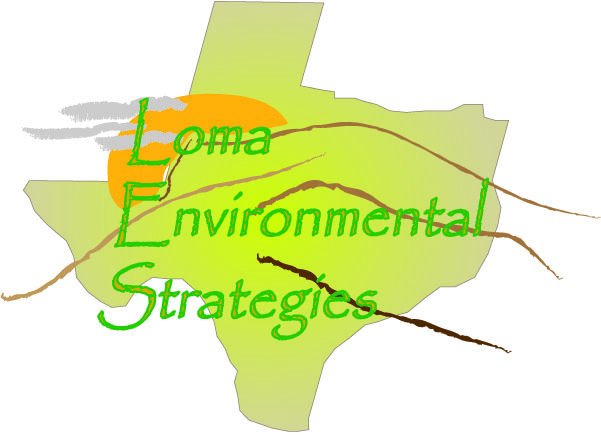  19 November 2008Contact: Mr. Bruce H. Martin (Chief Appraiser) County: EdwardsContact Information: 830-683-4189COUNTY RECORDS QUESTIONAIREHow do you keep track of land use in the county?As each property sells the land use is updated. The county is divided into thirds and one third is assed each year so that the entire county is reappraised every three years. The CAD uses a property classification system that was developed by the State Comptroller’s Office.  This guide should be available on-line at www.window.state.tx.us/taxinfo/proptaxAre the changes recorded in digital format, such as CAD and Shapefiles, or are they recorded on a paper map?The CAD is currently digitizing each parcel. What data is kept about each parcel?  Do you have data about what the land is used for?The county uses the Standard State Property Tax land use codes to identify the use that the property is being appraised at.What county departments are interested or could benefit from knowing land use information?The CAD will share information upon request with any department.How many parcels of land are in Edwards County?Approximately 16,000How often are the parcel records updated?The records are updated when they are reappraised at least every three years. Ownership and legal description is updated as properties transfer, and as platting occurs.How many subdivisions are in this county?No Response       8.  Are the records accessible on the internet?	Yes, but just the records there are not any maps online.Who is the person designated to keep records on individual land parcels in Edwards County?  Mr. Bruce H. Martin, Chief Appraiser: 830-683-4189  What assistance would help Edwards County improve its tracking and management of land use and parcel changes?The county needs a larger budget.SummaryEdwards County is using digital methods to record and show property.  While the maps are not yet complete, the parcels and parcel boundaries are being digitized.    A priority for a successful land use GIS would be to make sure the data table for the parcels includes the standard state land use codes.  The county might not have the resources to complete this task, so the first step of analysis would be to assign land use codes for each property in the county be referencing the parcel id number. Also as data changes in the county the CAD might not have the ability to archive past records, for effective analysis of change over time an outside storage resource might be necessary.